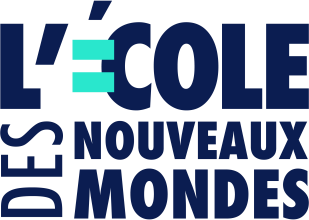 Livret d’accueildes apprenants en situation de handicapL’ECOLE DES NOUVEAUX MONDESEst heureuse de vous accueillir pour vos formations dans nos locaux.Nous mettons tout en œuvre pour vous accompagner jusqu’à votreréussite.Ce livret vous fournit toutes les informations pratiques et nécessaires au bon déroulement de votre formation.Olivier BOISSONS DE CHAZOURNESPrésident Délégué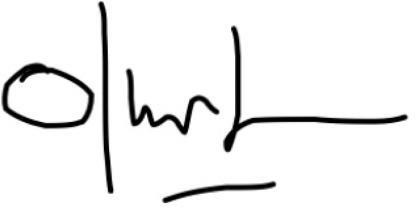 Sommaire :PrésentationLe handicapLa reconnaissance du handicapLe rôle du référent handicapLa formationLe référent handicapLes organismes et contacts utilesCadre légalPrésentationL’École des Nouveaux Mondes, organisme de formation CFA et de conseil, a pour objectif estde former, autrement, à des métiers d’aujourd’hui et de demain.Elle vous permet de poursuivre un parcours en alternance avec des entreprises engagées à ses côtés :Conseiller(e) en insertion professionnelle, accessible à partir de BAC+2Ouvrier(e) du paysage, accessible pour tout niveauPréparateur de commandes en entrepôt option manutentionnaire d’œuvre d’artNous vous souhaitons la bienvenue au CFA L’École Des Nouveaux Mondes. Le bâtiment et tous les services proposés sont accessibles à tous. Le personnel vous informe de l'accessibilité du bâtiment et des services.L’École Des Nouveaux Mondes s’inscrit dans une politique d’égalité des chances et souhaite permettre à chaque apprenant d’avoir accès à toutes nos formations dans les meilleures conditions.Aussi, tous les stagiaires en situation de handicap sont accompagnés tout au long de leur formation. L’École Des Nouveaux Mondes s’engage pour tout apprenant en situation de handicap à :Prendre en compte ses besoins ;Étudier des aménagements spécifiques pour son accompagnement tout au long de sa formation ;Faire le lien entre les différences services de notre organisme de formation ;L’accompagner dans ses démarches.L’ENM se donne ainsi pour mission de déployer les moyens humains, matériels et techniques dont il dispose pour favoriser l’accueil, l’accompagnement et l’insertion professionnelle des apprenants en situation de handicap. Toutefois, la réussite del’apprenant reste de sa responsabilité et l’École des Nouveaux Mondes ne peut être tenu pour responsable dans le cas où l’apprenant ne déploierait pas les moyens nécessaires à l’obtention de son Titre professionnelCe livret contient les informations essentielles concernant l’accessibilité de nos formations, le dispositif d’accompagnement déployé pour les apprenants en situation de handicap, ainsi que les aménagements mis en place. Vous trouverez également, dans ce livret, les contacts utiles pour vous aider dans vos démarches tout au long de votre formation.Le dispositif d’accueil des apprenants en situation de handicap2.Le handicapLes situations de handicap sont très variées et 80% d’entre elles sont invisibles. Contrairement aux idées reçues, seulement 3% des personnes en situations de handicap utilisent un fauteuil.Le handicap n’est pas une situation absolue. Elle dépend du contexte. C’est pourquoi desadaptations sont possibles.Est considéré comme handicap :La limitation d’activité ou restriction de la participation à la vie en société subie par une personne en raison d’une altération, d’une fonction ou d’un trouble de santé invalidant.Toute limitation d’activité ou restriction de participation à la vie en société subie dans son environnement par une personne en raison d’une altération substantielle, durable ou définitive d’une ou plusieurs fonctions physiques, sensorielles, mentales, cognitives ou psychiques, d’un polyhandicap ou d’un trouble de santé invalidant.L’incapacité d’une personne à vivre et à agir dans son environnement en raison de déficiences physiques, mentales ou sensorielles. Cela se traduit la plupart du temps par des difficultés de déplacement, d’expression ou de compréhension chez la personne atteinte.Les situations de handicap se classent en plusieurs catégories :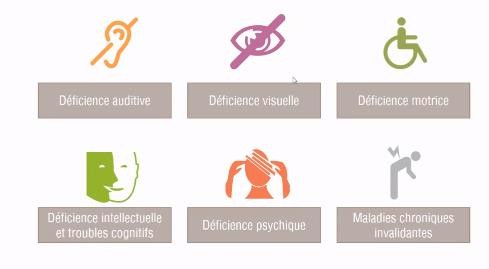 Figure 1 : les différentes catégories de situation de handicap - Source : AgefiphAfin de bénéficier du dispositif d’accompagnement et des aménagements spécifiques, nous vous invitons à vous munir d’un document officiel attestant de votre situation de handicap ou de faire les démarches nécessaires afin d’obtenir la reconnaissance de votre handicap. Vous trouverez ci-dessous, la liste des différentes reconnaissances et organismes qui délivrent ou attestent de votre situation de handicap.3.La reconnaissance du handicap4.Le rôle du référent handicapVous disposez au sein de notre centre de formation d’un Référent Handicap. Sa mission est de veiller à la prise en compte de l’accueil des apprenants en situation de handicap parl’ensemble des acteurs de l’établissement :Équipe administrativeÉquipe pédagogiqueAccompagnateursIl est votre interlocuteur privilégié dans vos démarches et fait en sorte que vous puissiezaccéder à la formation dans les meilleures conditions possibles, sur le principe de l’équité.Il est également l’interlocuteur de vos familles ainsi que des équipes pédagogiques dans laprise en compte de votre situation de handicap au sein de l’UPGE.5.La formationL’accompagnement se fait en 3 étapes :Parler de son handicapAdapter la formationOrganiser la formation suivieParler de son handicapParler de son handicap le plus en amont de la formation permet au référent handicapd’amorcer les démarches nécessaires au plus tôt.Vous pouvez faire part de votre handicap dès que vous vous inscrivez à l’une de nos formations. Il vous suffit d’indiquer que vous êtes en situation de handicap dans l’espace prévu à cet effet lorsque vous remplissez la fiche d’inscription et de joindre le justificatif (si vous le possédez). Le chargé administratif en informera le Référent Handicap de l’UPGE.Si vous souhaitez parler de votre situation de handicap directement auprès du Référent Handicap, il vous suffit de lui envoyer un mail (voir information ci-après).Dès que le Référent Handicap est informé de votre situation, il peut convenir d’un rendez- vous avec vous afin de mettre en place les aménagements nécessaires au bon déroulement de votre formation. Pour que ces aménagements soient mis en place, il vous sera demandé de nous fournir l’attestation de reconnaissance de votre situation de handicap ou tout autre document attestant de votre situation.Adapter la formationAu cours de l’entretien que vous aurez avec notre référent handicap, celui-ci déterminera avec vous les aménagements dont vous aurez besoin. En fonction de votre situation, ces aménagements peuvent varier.Organiser la formation suivieDurant toute votre formation, le Référent Handicap reste à votre écoute, tout comme l’équipe de formation de l’ENM, si vous en ressentez le besoin. Nous suivons votre évolution et nous assurons une liaison entre vos intervenants.Le Référent Handicap s’engage à respecter le caractère confidentiel de vos échanges et netransmet aucune information vous concernant sans votre accord.Le chargé administratif a également pour mission d’accompagner l’ensemble des apprenantsdans le suivi de leur formation et se tient, également à votre disposition.Le référent handicap7.Les organismes et contacts utiles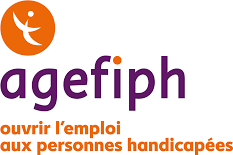 L'Agefiph propose des aides et un accompagnement pour l'emploi des personnes en situation de handicap.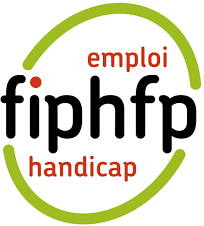 Le fonds pour l'insertion des personnes handicapées dans la fonction publique (FIPHP) a pour mission de favoriser l'insertion professionnelle des personnes handicapées au sein des trois fonctions publiques, ainsi que la formation et l'information des agents en prise avec elles.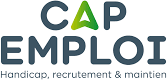 Les Cap emploi ont été créés en 2000. Ils développent une expertise dans l’accompagnement et la construction de parcours pour des publics qui nécessitent un accompagnement spécialisé et renforcé compte tenu de leur handicap.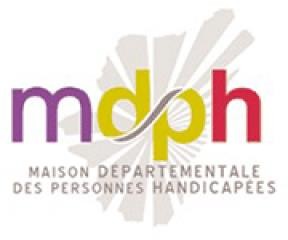 Dans chaque département, la MDPH (maison départementale des personnes handicapées) prend en charge les démarches liées aux différentes situations de handicap et en effectue le suivi.8.Cadre légalLoi du 11 février 2005 pour l’égalité des droits et des chances, la participation et la citoyenneté des personnes handicapées (modifications des dispositions du code de l'éducation introduites par la loi)Décret n° 2005-1587 du 19 décembre 2005 relatif à la maison départementale des personnes handicapées et modifiant le code de l'action sociale et des famillesDécret n° 2005-1617 du 21 décembre 2005 relatif aux aménagements des examens et concours de l'enseignement scolaire et de l'enseignement supérieur pour les candidats présentant un handicapLoi n° 2018-771 du 5 septembre 2018 pour la liberté de choisir son avenir professionnelL’ECOLE DES NOUVEAUX MONDESReste à votre disposition pour tout renseignement complémentaire.Merci pour votre attention.RQTH (Reconnaissance de la Qualité de Travailleur Handicapé)La Reconnaissance de la Qualité de Travailleur Handicapé est une décision administrative qui accorde aux personnes en situation de handicap une qualité leur permettant debénéficier d’aides spécifiques et d’un tiers temps.Elle est donnée par la MDPH (Maison Départementale des Personnes Handicapées)CMI (Carte d’invalidité ou carte mobilité inclusion portant la mention invalidité)La CMI « invalidité » est accordée sous conditions, si votre perte d'autonomie est importante. Elle offre les mêmes avantages que la CMI « priorité » avec en plus des réductions dans les transports et des avantages fiscaux notamment.Elle est donnée par la MDPH (Maison Départementale des Personnes Handicapées)AAH (Allocation Adulte Handicapée)L’Allocation aux Adultes Handicapés est une aide financière permettant d’avoir unminimum de ressources.Elle est donnée par la MDPH (Maison Départementale des Personnes Handicapées)AEEH (Allocation d'éducation de l'enfant handicapé)L’allocation d’Éducation de l’Enfant Handicapé. Concerne les enfants de moins de 20 ans.Il s’agit d’une aide financière versée aux parents des apprenants en situation de handicap.Elle est donnée par la MDPH (Maison Départementale des Personnes Handicapées)ALD (Affection de Longue Durée)L’Affection de Longue Durée concerne les maladies chroniques.Elle est donnée par la sécurité socialeFadila Boussaidfadila.boussaid@lecoledesnouveauxmondes.fr07.78.22.85.44AgefiphNational :0 800 11 10 09 de 8h à 19hhttps://www.agefiph.fr/ Trouver le contact de sa région Délégation régionale Ile-de-France:24/28 Villa Baudran 21/37 rue de Stalingrad - Immeuble Le Baudran94110 ArcueilFIPHFPNationale :Formulaire de contact https://www.fiphfp.fr/Paris :Etablissement public FIPHFP12 avenue Pierre-Mendes France 75914 Paris Cedex 13Cap emploiNational :Formulaire de contact  Seine-Saint-Denis:UNIRH 937 Rue Gilbert Gatouillat, 93600 Aulnay-sous-Boishttps://www.capemploi-93.com/MDPHNational : https://mdphenligne.cnsa.fr/ Le site renvoi vers les sites départementauxSeine-Saint-Denis:7/11 Rue Erik Satie, 93000 Bobigny01 43 93 86 86 